АДМИНИСТРАЦИЯ ТАЛОВСКОГО СЕЛЬСКОГО ПОСЕЛЕНИЯКАМЫШИНСКОГО МУНИЦИПАЛЬНОГО РАЙОНА ВОЛГОГРАДСКОЙ ОБЛАСТИ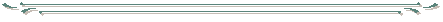 ПОСТАНОВЛЕНИЕОт 27.04.2018г.                                    № 40-пВ целях устранения нарушений действующего законодательства РФ, руководствуясь Уставом Таловского сельского поселения, постановляю:1. В постановление администрации Таловского сельского поселения № 13-п от  05.04.2012г.  «Об утверждении Порядка материальной и социальной поддержки добровольных пожарных Таловского сельского поселения» (далее – Постановление), внести следующие изменения:1.1. В пункте 1 Постановления, заголовке приложения к Постановлению, в пунктах 1-7 Порядка материальной и социальной поддержки добровольных пожарных Таловского сельского поселения, утвержденного Постановлением (далее – Порядок), слова «социальной поддержки» заменить словами «материальной и социальной поддержки».1.2. Пункт 1 Постановления после слова «поселение» дополнить словами «согласно приложению».1.3. В абзаце 3 пункта 2 Порядка слова «в размере, не превышающем» заменить словами «стоимостью, не превышающей».1.4. В пункте 5 Порядка слово «утверждено» заменить словом «издано».1.5. Пункт 7 Порядка – исключить.2. В соответствии со статьей 5 Закона Волгоградской области от 26.12.2008г. №1816-ОД «О порядке организации и ведения регистра муниципальных правовых актов Волгоградской области», направить копию настоящего постановления для включения в Регистр в течение 30 дней со дня его принятия.        3. Настоящее Постановление подлежит официальному опубликованию (обнародованию) и размещению в сети Интернет на официальном сайте: http://adm-talovka.ru/Глава Таловскогосельского поселения                                                                         Т.В.Данилова.АДМИНИСТРАЦИЯ ТАЛОВСКОГО СЕЛЬСКОГО ПОСЕЛЕНИЯКАМЫШИНСКОГО МУНИЦИПАЛЬНОГО РАЙОНАВОЛГОГРАДСКОЙ ОБЛАСТИ403854 Волгоградская область, Камышинский район, с. Таловка, ул. Молодежная, 4,ИНН 3410004710 КПП 341001001 р/с 40204810800000000368 БИК 041806001 Банка Отделение Волгоград г. ВолгоградАкт об обнародовании. В соответствии с Уставом Таловского сельского поселения на информационных стендах, расположенных у здания администрации Таловского сельского поселения, по адресу: Волгоградская область, Камышинский район, с.Таловка, ул. Молодежная, 4, было размещено (обнародовано):- Постановление  № 40-п  от  27.04.2018г.    «О внесении изменений в постановление администрации Таловского сельского поселения № 13-п от 05.04.2012 года «Об утверждении Порядка материальной и социальной поддержки добровольных пожарных Таловского сельского поселения».» Также данное Постановление размещено в сети Интернет на официальном сайте  http://adm-talovka.ru/.Дата начала обнародования – 28.04.2018гДата окончания обнародования – 28.05.2018гГлава Таловского сельского поселения                              Т.В. ДаниловаО внесении изменений в постановление администрации Таловского сельского поселения № 13-п от 05.04.2012 года «Об утверждении Порядка материальной и социальной поддержки добровольных пожарных Таловского сельского поселения»Тел. (84457) 7-61-41 Факс (84457) 7-61-24